SR, SRIJEDA, 6.5.2020.IGRAJMO SE KOD KUĆE	IGRA OPONAŠANJA ŽIVOTINJADragi učenici!I u okviru sata razrednika nastavit ćemo s našom temom za ovaj tjedan, a to je briga za zdravlje i vježbanje. S učiteljicom Marijanom sam vam pripremila zgodnu igru oponašanja životinja.Objašnjenje igre vam šaljem u nastavku.SVAKU VJEŽBU RADI JEDNU MINUTU.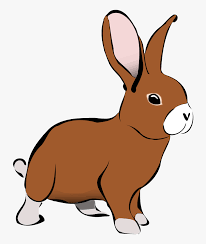 STAVI RUKE NA GLAVU KAO ZEČJE UŠI. ČUČNI I SKAČI KAO ZEC.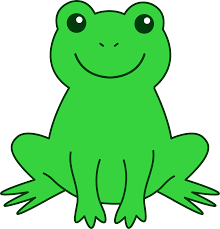 SKAČI NAPRIJED NATRAG KAO ŽABA.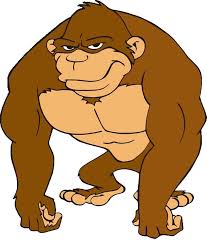 ČUČNI S RAŠIRENIM NOGAMA I STAVI RUKE NA POD, GEGAJ SE KAO GORILA PO PROSTORIJI.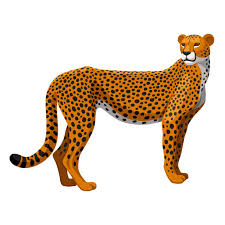  TRČI U MJESTU BRZO KAO GEPARD.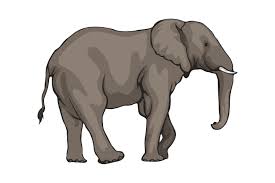 HODAJ U MJESTU TAKO DA DIŽEŠ NOGE ŠTO JE VIŠE MOGUĆE U ZRAK, A KAD SPUŠTAŠ NOGE NEKA LUPE ŠTO JAČE (SAMO PAZI DA NE SMETAŠ SUSJEDIMA).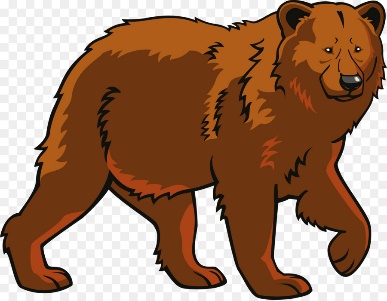 STAVI RUKE NA POD. HODAJ POLAKO I      GEGAJ SE KAO VELIKI TROMI MEDVJED.